2017國民健康署「無菸的家」著色徵圖比賽活動辦法一、 活動目的：「寶貝孩子們的健康，請拒絕菸害！」生活在菸害環境中的孩童，容易造成過敏等各種身體危害，期待用畫作許孩子一個彩色的未來，共同營造「無菸的家」，全家都向菸說「NO」！二、 主題：2017國民健康署「無菸的家」著色徵圖比賽三、 主辦單位：衛生福利部國民健康署四、 協辦單位：民視文化事業股份有限公司、國語日報社五、 參加對象：1.『幼兒園組』：幼兒園學童2.『低年級組』：國小一、二年級
3.『中年級組』：國小三、四年級4.『高年級組』：國小五、六年級六、 徵畫方式:1.比賽用紙尺寸：A4、影印紙
2.分組圖稿及報名表下載：2017國民健康署「無菸的家」著色徵圖比賽活動網頁http://www.mdnkids.com/events/20170915-nonsmoking/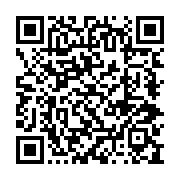 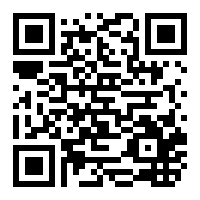 七、 活動辦法：1.比賽依幼兒園、國小低、中、高年級，分四組免費報名。
2.請依據年級擇一組參加。
3.繪圖工具：畫材顏料無限制。4.收件日期與方式：填寫著色稿畫作及報名表暨比賽聲明書計2項一同郵寄（缺漏者視為資格不符）。
- 地址 : 10078台北市中正區福州街2號 國語日報社「無菸的家」著色徵圖比賽小組。
- 自 2017年9月15日(五)至2017年11月15日(三)止，郵戳為憑，逾期恕不受理。
- 報名表請務必填寫完整，如不完整，將失去參賽資格。
- 個人資料僅於此次活動中使用，國語日報社將依個資法保護。
- 原稿將不退還，請自行拍照留念。
- 活動洽詢電話：(02)2391-2112 國語日報社經理部 曾小姐八、 評審單位：1.評審委員會由國民健康署代表，以及公衛、教育、美術等專家學者共同評審；分初審及決選二階段，初審合格者，得進入決選。2.決選評分標準分配如下：創意理念30%，美術表現30%，藝術美感40%。九、 成績揭曉：1. 2017年12月5日(二) 公布得獎名單2. 公布得獎名單網站：    - 2017國民健康署「無菸的家」著色徵圖比賽活動網站
　　- 衛生福利部國民健康署官網 / Facebook粉絲團　　- 國語日報社官網 / 國語日報社FB粉絲團十、獎勵方式：（一）幼兒園組：
特優：獎金5000元，獎狀乙幀。(1名)優選：獎金2000元，獎狀乙幀。(1名)佳作：獎金1000元，獎狀乙幀。(3名)（二）低年級組：
特優：獎金5000元，獎狀乙幀。(1名)優選：獎金2000元，獎狀乙幀。(1名)佳作：獎金1000元，獎狀乙幀。(3名)
（三）中年級組：
特優：獎金5000元，獎狀乙幀。(1名)優選：獎金2000元，獎狀乙幀。(1名)佳作：獎金1000元，獎狀乙幀。(3名)（四）高年級組：特優：獎金5000元，獎狀乙幀。(1名)優選：獎金2000元，獎狀乙幀。(1名)佳作：獎金1000元，獎狀乙幀。(3名)十一、 備註說明：參賽者為未滿20歲之未成年人，參賽前須先取得法定代理人之同意，獲獎須請法定代理人簽署參賽同意書。未取得法定代理人同意者，主辦單位或執行單位於知悉後，有權取消該參賽者入選或得獎資格。參賽作品一律以A4尺寸圖紙進行繪製，著色稿畫作及報名表暨比賽聲明書計2項需一同郵寄（圖紙尺寸不符、資料缺漏者視為資格不符）參賽作品一律不退件，得獎作品之著作權歸「衛生福利部國民健康署」所有，並得依著作權法有重製、公開展示及不限時間、次數、方式使用之權利，均不另予通知及致酬。得獎者須簽署「2017國民健康署「無菸的家」著色徵圖比賽」授權書，若不同意著作權歸屬，視同放棄得獎資格。所有參賽者的作品應親自創作，不得抄襲或請他人代筆。獎勵發放方式：以郵寄/掛號寄出。